Publicado en Madrid el 08/10/2015 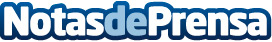 DocPath anuncia avances importantes en su software de Customer Communications Management para el sector financieroPara poder afrontar los retos altamente cambiantes del sector financiero, la empresa multinacional de software documental ha lanzado recientemente unas mejoras significativas en su solución DocPath ExcelDynamics Datos de contacto:Joyce LauwersDepartamento de Comunicación91 803 50 00Nota de prensa publicada en: https://www.notasdeprensa.es/docpath-anuncia-avances-importantes-en-su Categorias: Finanzas Software http://www.notasdeprensa.es